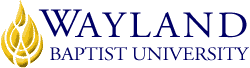 Virtual CampusSchool of Business2. UNIVERSITY MISSION STATEMENTWayland Baptist University exists to educate students in an academically challenging, learning-focused and distinctively Christian environment for professional success and service to God and humankind.3. COURSE NUMBER & NAME: MGMT 6220 Applied Research Project /  SECTION VC-934. TERM: Summer, 20195. INSTRUCTOR: Dr. Samantha Murray6. CONTACT INFORMATION:Office phone: 806-445-6565WBU Email: murrays@wbu.eduCell phone: 806-445-65657. OFFICE HOURS, BUILDING & LOCATION: M/T/W/TH/F:  10:00 a.m. – 3:00 p.m. (CST); by appointment8. COURSE MEETING TIME & LOCATION:Virtual Campus9. CATALOG DESCRIPTION: The completion of a well-defined, limited in scope research project from the problem definition through data analysis and interpretation of results.10. PREREQUISITE: None11. REQUIRED TEXTBOOK AND RESOURCE MATERIAL: You will be required to purchase SurveyMonkey to send out surveys."Wayland Baptist University has partnered with RedShelf to bring Inclusive Access, which is a digital copy of the required textbook available on Blackboard day one of class.  The prices are very competitive with the market and in most cases below the standard cost.  The price of the textbook will be billed to your student account.  To check the price of the textbook please locate your required course material at https://bookstore.wbu.edu.  Once you access the textbook it will ask you if you would like to opt-out.  If you choose NOT to use this version you MUST opt-out or you will be charged and refunds are not available."Applied Research Documents on file in the “Doctor of Management Resources” link on Blackboard.12. OPTIONAL MATERIALSNone13. COURSE OUTCOMES AND COMPETENCIES:Successful completion of the Applied Research Project.14. ATTENDANCE REQUIREMENTS:As stated in the Wayland Catalog, students enrolled at one of the University’s external campuses should make every effort to attend all class meetings. All absences must be explained to the instructor, who will then determine whether the omitted work may be made up. When a student reaches that number of absences considered by the instructor to be excessive, the instructor will so advise the student and file an unsatisfactory progress report with the campus executive director. Any student who misses 25 percent or more of the regularly scheduled class meetings may receive a grade of F in the course. Additional attendance policies for each course, as defined by the instructor in the course syllabus, are considered a part of the University’s attendance policy.15. STATEMENT ON PLAGIARISM & ACADEMIC DISHONESTY:Wayland Baptist University observes a zero tolerance policy regarding academic dishonesty. Per university policy as described in the academic catalog, all cases of academic dishonesty will be reported and second offenses will result in suspension from the university.16. DISABILITY STATEMENT:In compliance with the Americans with Disabilities Act of 1990 (ADA), it is the policy of Wayland Baptist University that no otherwise qualified person with a disability be excluded from participation in, be denied the benefits of, or be subject to discrimination under any educational program or activity in the university. The Coordinator of Counseling Services serves as the coordinator of students with a disability and should be contacted concerning accommodation requests at (806) 291-3765. Documentation of a disability must accompany any request for accommodations.17. COURSE REQUIREMENTS and GRADING CRITERIA:See grading rubric for the Applied Research Project (available in the “Doctor of Management Resources” link in Blackboard.17.1 Grade Appeal Statement: “Students shall have protection through orderly procedures against prejudices or capricious academic evaluation. A student who believes that he or she has not been held to realistic academic standards, just evaluation procedures, or appropriate grading, may appeal the final grade given in the course by using the student grade appeal process described in the Academic Catalog. Appeals  may  not  be  made  for  advanced  placement  examinations  or  course bypass examinations. Appeals are limited to the final course grade, which may be upheld, raised, or lowered at any stage of the appeal process. Any recommendation to lower a course grade must be submitted through the Vice President of Academic Affairs/Faculty Assembly Grade Appeals Committee for review and approval. The Faculty Assembly Grade Appeals Committee may instruct that the course grade be upheld, raised, or lowered to a more proper evaluation.”18. TENTATIVE SCHEDULEWeek 1:  Provide Committee Chair with latest version of your Applied Project.Weeks 2 – 7:  Work on refining the final product and provide Committee Chair with your final version.Weeks 8 – 10:  Work with your Committee on any revisions required and submit final version to Blackboard.Week 11:  Committee review and grading.19. ADDITIONAL INFORMATIONNOTE:  If the student is unsuccessful in meeting the requirements of the Applied Research Project, he or she will be required to register for each successive term until the project is approved by the respective Committee.